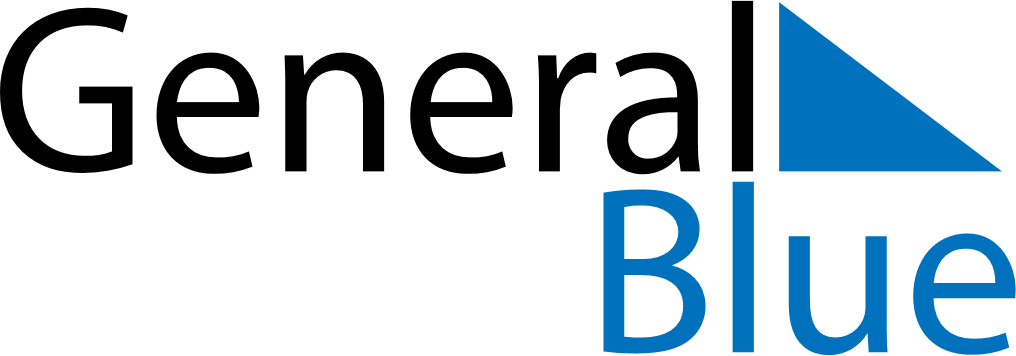 Weekly Meal Tracker March 16, 2020 - March 22, 2020Weekly Meal Tracker March 16, 2020 - March 22, 2020Weekly Meal Tracker March 16, 2020 - March 22, 2020Weekly Meal Tracker March 16, 2020 - March 22, 2020Weekly Meal Tracker March 16, 2020 - March 22, 2020Weekly Meal Tracker March 16, 2020 - March 22, 2020MondayMar 16TuesdayMar 17TuesdayMar 17WednesdayMar 18ThursdayMar 19FridayMar 20SaturdayMar 21SundayMar 22BreakfastLunchDinner